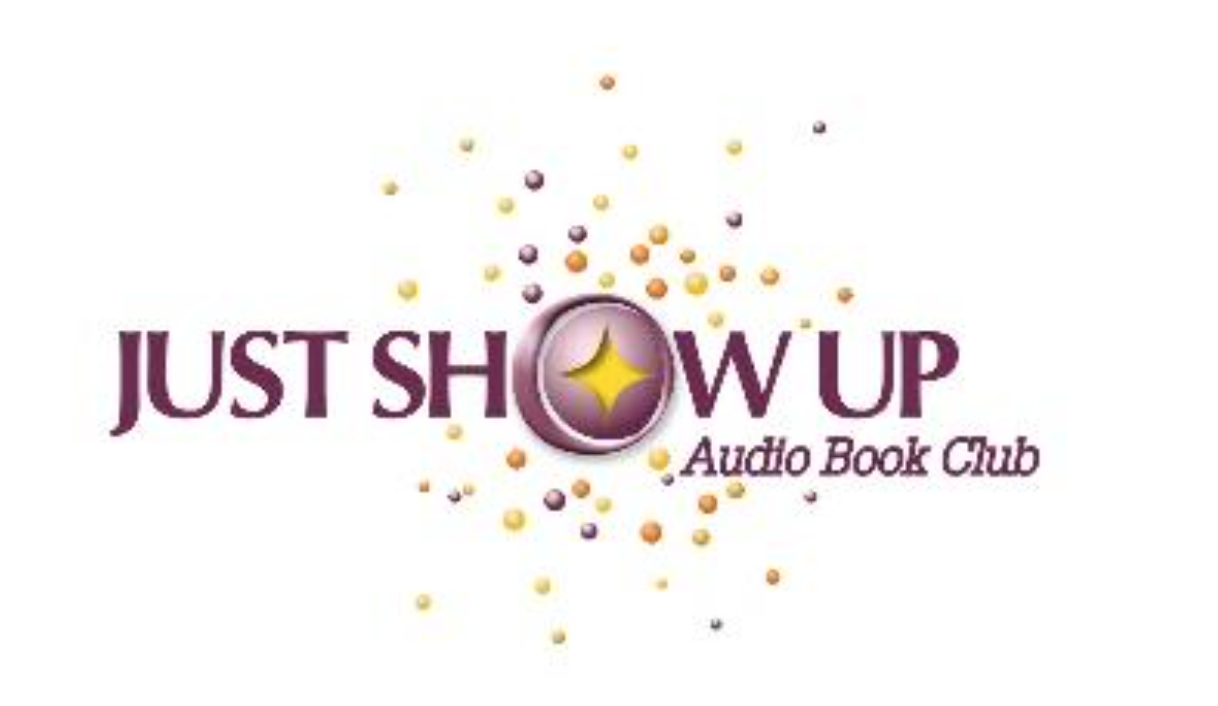 서약서  Agreement교회/기관 명 Church/Organization Name: 			    	1. 저는 리더로서 Just Show Up 모임을 충실히 이행하겠습니다. I, as a leader, will conduct the Just Show Up meeting faithfully. 2. CRC 한인 사역부에서 제공하는 Just Show Up 모임 자료를 모든 구성원들이 끝까지 잘 사용하도록 지도하겠습니다. I will guide all members to finish successfully the resources that Korean CRC Office offers. 3. Just Show Up 모임 장면이 담긴 사진과 수기를 마지막 세션 전까지 CRC 한인 사역부로 보내겠습니다. I will send a picture and a summary about the meeting to Korean CRC office by the end of the session. 저는 상기 사항에 동의합니다. I agree that the above statement. _______________________     ____________    (Name)  			                     (Date)	_____________________________________(Signature)* Just Show Up 소그룹 사역은 Grace & Mercy Foundation과 CRC 한인 사역부의 협력 프로젝트 입니다.Just Show Up Initiative is collaborative project between Grace & Mercy Foundation and CRC Korean Ministry.